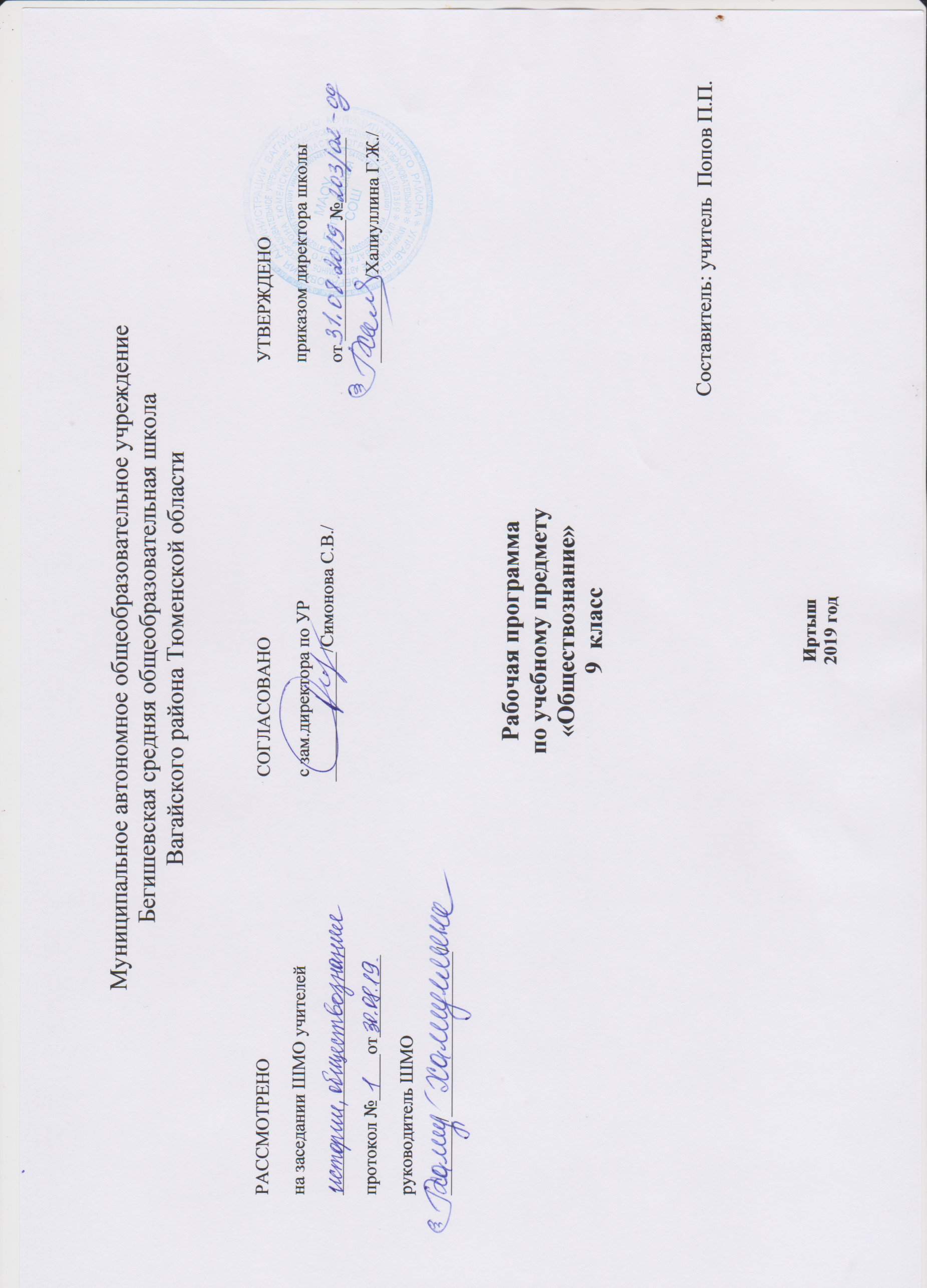 Планируемые результаты освоения учебного предмета «Обществознание».      Личностные результаты:мотивированность и направленность на активное и созидательное участие в будущем в общественной и государственной жизни; заинтересованность не только в личном успехе, но и в развитии различных сторон жизни общества, в благополучии и процветании своей Родины;наличие ценностных ориентиров, основанных на идеях патриотизма, любви и уважения к Отечеству, на отношении к человеку, его правам и свободам как высшей ценности;стремление к укреплению исторически сложившегося государственного единства; признание равноправия народов, единства разнообразных культур; осознание необходимости поддержания гражданского мира и согласия и своей ответственности за судьбу страны перед нынешними и грядущими поколениями;убежденность в важности для общества семьи и семейных традиций; уважительное отношение к окружающим, умение соблюдать культуру поведения при взаимодействии со взрослыми и сверстниками;способность выбирать целевые и смысловые установки в своих действиях и поступках по отношению к окружающим, выражать собственное отношение к явлениям современной жизни.Метапредметные результаты:регулятивные УУД:самостоятельно обнаруживать и формулировать учебную проблему, определять цель работы, ставить задачи, планировать – определять последовательность действий и прогнозировать результаты работы;выдвигать версии решения проблемы, осознавать (и интерпретировать в случае необходимости) конечный результат, выбирать средства достижения цели из предложенных, а также искать их самостоятельно;составлять (индивидуально или в группе) план решения учебной задачи;работая по плану, сверять свои действия с целью и при необходимости исправлять ошибки самостоятельно (в том числе и корректировать план);в диалоге с учителем совершенствовать самостоятельно выбранные критерии оценки;познавательные УУД:проводить наблюдение под руководством учителя и объяснять полученные результаты;осуществлять расширенный поиск информации с использованием ресурсов библиотек и Интернета;работать с разными источниками информации, анализировать и оценивать информацию, преобразовывать ее из одной формы в другую;анализировать, сравнивать, классифицировать, самостоятельно выбирая критерии для указанных логических операций; обобщать факты и явления;давать определения понятий;коммуникативные УУД:самостоятельно организовывать учебное взаимодействие в группе (определять общие цели, договариваться друг с другом и т.д.);в дискуссии выдвигать аргументы и контраргументы;адекватно использовать речевые средства для аргументации своей позиции, сравнивать различные точки зрения, различать мнение и доказательство (аргументы), факты;критично относиться к своему мнению, с достоинством признавать ошибочность своего мнения и корректировать его;уметь взглянуть на ситуацию с иной позиции и договариваться с людьми иных позиций;оценивать свои учебные достижения, поведение, черты характера с учетом мнения других людей. Предметные результаты:в познавательной (интеллектуальной) сфере:понимать смысл ключевых понятий базовых для школьного обществознания наук: социологии, экономической теории, политологии, культурологии, правоведения, этики, социальной психологии и философии; уметь объяснять их с позиций явлений социальной действительности;характеризовать явления общественно-политической жизни;иметь относительно целостное представление об обществе и человеке, механизмах и регуляторах деятельности людей;сравнивать основные процессы и явления, происходящие в современном обществе, делать выводы и умозаключения на основе сравнения;в ценностно-мотивационной сфере:осознавать побудительную роль мотивов в деятельности человека, место ценностей в мотивационной структуре личности, их значения в жизни человека и развитии общества;знать основные нравственные и правовые понятия, нормы и правила, понимать, что они являются решающими регуляторами общественной жизни; уметь применять эти нормы и правила, анализируя и оценивая реальные социальные ситуации; руководствоваться этими нормами и правилами в повседневной жизни;знать и уметь применять ценностные установки, необходимые для сознательного выполнения старшими подростками основных социальных ролей в пределах своей дееспособности;в ценностно-ориентационной сфере:анализировать и оценивать последствия своих слов и поступков;демонстрировать приверженность гуманистическим и демократическим ценностям, патриотизм и гражданскую позицию;уметь преодолевать разногласия с помощью приемов и техник преодоления конфликтов;в сфере трудовой деятельности:осознавать значения трудовой деятельности для личности и для общества;оценивать значение труда как одного из основных видов деятельности человека, знать основные требования трудовой этики в современном обществе, правовые нормы, регулирующие трудовую деятельность несовершеннолетних.в коммуникативной сфере:понимать значение коммуникации в межличностном общении;знать определяющие признаки коммуникативной деятельности в сравнении с другими видами деятельности, а также новые возможности для коммуникации в современном обществе, уметь использовать современные средства связи и коммуникации для поиска и обработки необходимой социальной и общественно-политической информации;понимать язык массовой социально-политической коммуникации, позволяющий осознанно воспринимать соответствующую информацию;уметь взаимодействовать в ходе выполнения групповой работы, вести диалог, участвовать в дискуссии, аргументировать собственную точку зрения.Содержание РАБОЧЕЙ ПРОГРАММЫ ПО обществознаниюРаздел 1. Политика (8ч)Политика и власть. Роль политики в жизни общества. Основные направления политики.Понятие государства, его отличительные признаки. Государственный суверенитет. Внутренние и внешние функции государства. Формы государства.Политический режим. Демократия и тоталитаризм. Демократические ценности. Развитие демократии в современном мире.Правовое государство. Разделение властей. Условия становления правового государства в РФ.Гражданское общество. Местное самоуправление. Пути формирования гражданского общества в РФ.Участие граждан в политической жизни. Участие в выборах. Отличительные черты выборов в демократическом обществе. Референдум. Выборы в РФ. Опасность политического экстремизма.Политические партии и движения, их роль в общественной жизни. Политические партии и движения в РФ. Участие партий в выборах.Средства массовой информации. Влияние СМИ на политическую жизнь общества. Роль СМИ в предвыборной борьбе.Возможности предмета связанные с практической направленностью по теме «Политика и социальное управление» проведение игры  по теме: «Выборы»Раздел  2. Право (16 ч)Право, его роль в жизни человека, общества и государства. Понятие нормы права. Нормативно-правовой акт. Виды нормативных актов. Система законодательства.Понятие правоотношения. Виды правоотношений. Субъекты права. Особенности правового статуса несовершеннолетних.Понятие правонарушения. Признаки и виды правонарушений. Понятие и виды юридической ответственности. Презумпция невиновности.Правоохранительные органы. Судебная система РФ. Адвокатура. Нотариат.Конституция — основной закон РФ.Основы конституционного строя РФ. Федеративное устройство. Органы государственной власти в РФ. Взаимоотношения органов государственной власти и граждан.Понятие прав, свобод и обязанностей. Всеобщая декларация прав человека — идеал права. Воздействие международных документов по правам человека на утверждение прав и свобод человека и гражданина в РФ.Права и свободы человека и гражданина в РФ, их гарантии. Конституционные обязанности гражданина. Права ребенка и их защита. Механизмы реализации и защиты прав человека и гражданина в РФ.Гражданские правоотношения. Право собственности. Основные виды гражданско-правовых договоров. Права потребителей.Трудовые правоотношения. Право на труд. Правовой статус несовершеннолетнего работника. Трудоустройство несовершеннолетних.Семейные правоотношения. Брак и развод, неполная семья Порядок и условия заключения брака. Права и обязанности родителей и детей.Административные правоотношения. Административное правонарушение. Виды административных наказаний.Основные понятия и институты уголовного права. Понятие преступления. Пределы допустимой самообороны. Уголовная ответственность несовершеннолетних.Социальные права. Жилищные правоотношения.Международно-правовая защита жертв вооруженных конфликтов. Право на жизнь в условиях вооруженных конфликтов. Защита гражданского населения в период вооруженных конфликтов.Правовое регулирование отношений в сфере образования. Возможности получения общего и профессионального образования в Российской Федерации. Резерв учебного времени (10 ч). Тематическое планирование.Тема/количество часовТема урокаКоличество часовПолитика /8 ч. +3 ч. Резерв/Введение в обществознание1Политика /8 ч. +3 ч. Резерв/Политика и власть2Политика /8 ч. +3 ч. Резерв/Государство3Политика /8 ч. +3 ч. Резерв/Политические режимы4Политика /8 ч. +3 ч. Резерв/Правовое государство5Политика /8 ч. +3 ч. Резерв/Гражданское общество и государство6Политика /8 ч. +3 ч. Резерв/Участие граждан в политической жизни7Политика /8 ч. +3 ч. Резерв/Практическая работа«Школа молодого избирателя»8Политика /8 ч. +3 ч. Резерв/Политические партии и движения, их роль в общественной жизни9Политика /8 ч. +3 ч. Резерв/Средства массовой информации10Политика /8 ч. +3 ч. Резерв/Самостоятельная работа по теме«Гражданское общество»11 Право /16 ч.+ 7 резерв)/Право, его роль в жизни человека, общества и государства12 Право /16 ч.+ 7 резерв)/Понятие правоотношения. 13 Право /16 ч.+ 7 резерв)/Понятие правонарушения.14 Право /16 ч.+ 7 резерв)/Правоохранительные органы15 Право /16 ч.+ 7 резерв)/Конституция  - основной закон РФ16 Право /16 ч.+ 7 резерв)/Основы конституционного строя РФ17 Право /16 ч.+ 7 резерв)/Практическая работа по теме:«Конституция РФ»18 Право /16 ч.+ 7 резерв)/Права и свободы человека и гражданина в РФ, их гарантии. Конституционные обязанности гражданина.19 Право /16 ч.+ 7 резерв)/Права и свободы человека и гражданина в РФ, их гарантии. Права ребёнка.20 Право /16 ч.+ 7 резерв)/Лабораторная работа по теме:«Права и свободы граждан»21 Право /16 ч.+ 7 резерв)/Гражданские правоотношения22 Право /16 ч.+ 7 резерв)/Право на труд. Трудовые правоотношения.23 Право /16 ч.+ 7 резерв)/Семейные правоотношения24 Право /16 ч.+ 7 резерв)/Административные правоотношения25 Право /16 ч.+ 7 резерв)/Основные понятия и институты уголовного права. 26 Право /16 ч.+ 7 резерв)/Социальные права27 Право /16 ч.+ 7 резерв)/Практическая работа по теме:«Социальные права»28 Право /16 ч.+ 7 резерв)/Международно-правовая защита жертв вооруженных конфликтов.29 Право /16 ч.+ 7 резерв)/Практическая работа по теме:«Международная правовая защита»30 Право /16 ч.+ 7 резерв)/Правовое регулирование отношений в сфере образования.31 Право /16 ч.+ 7 резерв)/Лабораторная работа«Закон об Образовании»32 Право /16 ч.+ 7 резерв)/Самостоятельная работа по теме:«Право»33 Право /16 ч.+ 7 резерв)/Итоговое - обобщающее занятие «Политика и право»34